Unitarian Universalist Community ChurchWorship Service - Sunday, August 5, 2018Today at UUCC   Single 10:00 a.m. Service  “Reading Alone in a Café”*				Jim McKenna   Rental: Gambler’s Anonymous, 7:00-8:00 p.m., D-Olsn* What do St. Augustine, Dunkin Donuts, John Dewey, McDonald's, Abelard and Heloise, the Downtown Diner, Karl Marx, Bagel Mainia, and Hemingway have in common? If anything?NoticesLIMITED OFFICE HOURSNEXT WEEKThere will be limited office hours next week.  The Office Administrator will work on Monday (8/6) and Tuesday (8/7) from 9 a.m. – 4:00 p.m. There will be no other office hours next week.  Updated Church Directories have been distributed to all members and friends of the church via email.  If you are a member or a friend that would like a printed copy of the Directory, please contact the Office Administrator: admin@augustauu.org or 622-3232.Wednesday YOGA is on a break for the summer.  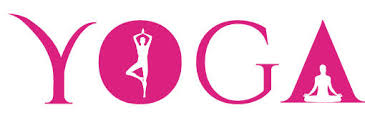 Yoga classes will resume, Wed. September 5th.Interested in joining UUs around the country that are doing criticalrefugee and immigrant work?If so, join the MUUSAN Racial Justice Issue Group for its SanctUUary Summit on Saturday August 18th.  The group will meet to see how we can deepen our participation in efforts to support our immigrants and refugees.  The event will be held in our Fellowship Hall from 10 am. to 2:00 p.m.  Please see the bulletin board in Fellowship Hall for the details.The UUCC Choir is always looking for new members. Your ability to read music is not necessary, ALL are welcome!  We have a fun and fabulous season ahead of us…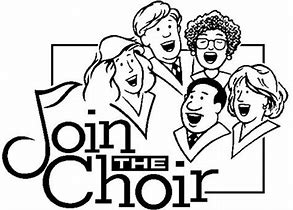 Rehearsals begin on Wednesday, August 22nd, from 6:00 p.m. to 8:00 p.m. in the Sanctuary.Questions? Please contact Bridget Convey at: musicdirector@augustauu.orgThis Week at UUCCMonday, August 6, 2018   Private Piano Lessons, 9:30 a.m. – 5:30 p.m., C-Sanct   Small Group Ministry, 6:00 – 8:00 p.m., D-PrlrPeaceful Heart Sangha, 6:30-8 pm, C-SanctJoin this mindfulness meditation group that meets every Monday from 6:30 – 8:00 pm for sitting and walking meditation, readings and sharing in the sanctuary.  Tuesday, August 7, 2018   Banner Project, 10:30 a.m. - 3:30 p.m., C-FH   Al-ANON, Noon, C-Rbns   Gam-Anon, Noon, D-Olsn   West Side Neighbors Potluck, 4:30-7:00 p.m., C-FHWednesday, August 8, 2018 Seasoned Souls, 10:30 a.m. – Noon, C-FH Seasoned Souls is a group of older church members that meet as a study/support group to talk openly about topics related to the aging process. Seasoned Souls is open to any church member or friend over 65 years of age. We meet the 2nd and 4th Wednesday of each month from 10:30 a.m. until noon in Fellowship Hall. For more information please contact Diane (dmoongrove@gmail.com or 446-6162) or Stefanie (stefbarley@gmail.com or 629-8890)    Host Committee Meeting, 11 a.m. – 1:00 p.m., (D-1st)   SAGE Elder Dinner, 7:00-8:00 p.m., C-FHThursday, August 9, 2018   UUCC Board Meeting, 6:00-8:00 p.m., C-FHFriday, August 10, 2018 <No events or meetings>Saturday, August 11, 2018    Worship Service Rehearsal, 9:30 a.m.- Noon (C-Sanct)Sunday, August 12, 2018   10:00 a.m. Service	“Laughter, Loss and the 	Realities of Aging”**  Seasoned Souls Group   Rental: Gambler’s Anonymous, 7:00-8:00 p.m., D-Olsn**How do you feel about getting old? Are you a little anxious about the ‘Fifth Season’ of life and all it has to offer? Come meet UUCC's Seasoned Souls, a group of church members and friends, age 65+, who have discovered support, reassurance and laughter when discussing the various aspects of aging and death. Join us to discover how we have created a safe and sacred place to tell it all. Upcoming EventsSat, August 18th SanctUUary, 10 a.m. – 2:00 p.m., C-AllMon, August 20th NEWSLETTER articles DUE		to newsletter@augustauu.orgWed, August 22nd Seasoned Souls, 10:30 – Noon, C-FH		    Craft Circle, 2:00 – 4:00 p.m., C-FH	AND     Weekly Choir Practices BEGIN, 				5:00- 8:00 p.m., C-SanctFri, August 24th 	Drum Circle, 6:00 – 8:00 p.m., C-SanctSun, August 26th Goddess/Earth Circles, 11:30 am, C-FHWed, September 5th	Weekly Yoga Classes RESUME, 				5:00-6:00 p.m., C-FHSunday, September 9th	Dual Worship Services Return 		(Sunday Services at 9:15 and 11:00 a.m.)For the complete calendar of events, visit the UUCC website: www.augustauu.orgUUCC Office Hours UUCC Office Hours <hours for next week>PLEASE NOTE THELIMITED OFFICE HOURSMonday and Tuesday --------------- 9:00 a.m. – 4:00 p.m.Wed, Thurs and Friday                    <No office hours>Rev. Carie’s Office Hours next week:Monday		No office HoursTuesday		1:00 pm – 6:00 pm Wednesday	2:00 pm – 6:00 pm Thursday	No office Hours (Writing Day)<other hours available by appointment>revcariejohnsen@gmail.com, 623-3663 or (508) 221-5295.  Contact Rev. Carie for Caring Cooperative support too.Office Administrator, Lynn M. Smith, admin@augustauu.org, Phone 622-3232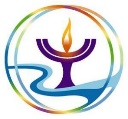 R.E. Coordinator, Monique McAuliffe		RECoordinator@augustauu.org Music Director, Bridget Convey, musicdirector@augustauu.org